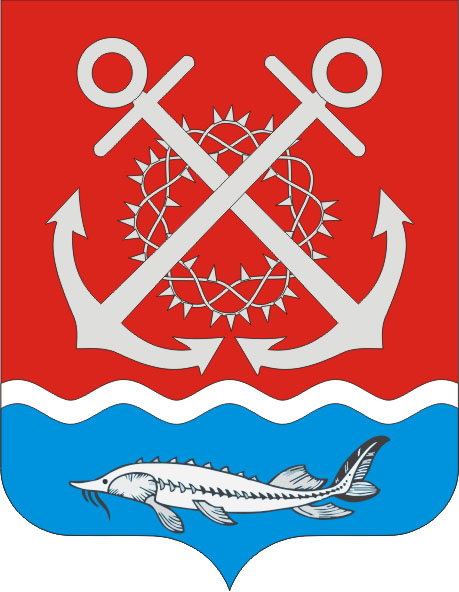 РОССИЙСКАЯ ФЕДЕРАЦИЯРОСТОВСКАЯ ОБЛАСТЬНЕКЛИНОВСКИЙ РАЙОНМУНИЦИПАЛЬНОЕ ОБРАЗОВАНИЕ«ПОЛЯКОВСКОЕ СЕЛЬСКОЕ ПОСЕЛЕНИЕ»АДМИНИСТРАЦИЯ ПОЛЯКОВСКОГО СЕЛЬСКОГО ПОСЕЛЕНИЯПОСТАНОВЛЕНИЕх.Красный Десант28.12.2023г.                                                                                №98О внесении изменений в постановление Администрации Поляковского сельского поселения от 12.10.2018г. №107 «Об утверждении муниципальной программы Поляковского сельского поселения «Формирование современной городской среды территории муниципального образования «Поляковское сельское поселение»В целях приведения финансовых ресурсов, необходимых для реализации муниципальной программы, в соответствие с объемами бюджетных ассигнований, предусмотренных решением Собрания депутатов Поляковского сельского поселения от 25.12.2023г. №85  «О бюджете Поляковского сельского поселения Неклиновского района на 2024 год и на плановый период 2025 и 2026 годов», в соответствии с постановлением Администрации Поляковского сельского поселения от 23.03.2018 № 32 «Об утверждении Порядка разработки, реализации и оценки эффективности муниципальных программ Поляковского сельского поселения», руководствуясь  Уставом муниципального образования «Поляковское сельское поселение», Администрация Поляковского сельского поселения постановляет:Внести в приложение к постановлению Администрации Поляковского сельского поселения от 12.10.2018г. №107 «Об утверждении муниципальной программы Поляковского сельского поселения «Формирование современной городской среды территории муниципального образования «Поляковское сельское поселение» изменения, согласно приложению к настоящему постановлению.Настоящее постановление вступает в силу со дня его официального опубликования (обнародования) и размещению на официальном сайте Поляковского сельского поселения.Контроль за выполнением постановления возложить на ведущего специалиста Администрации Поляковского сельского поселения Сасину Н.И.Глава АдминистрацииПоляковского сельского поселения				    А.Н. ГалицкийПриложение 1к постановлениюАдминистрации Поляковского сельского поселенияот 28.12.2023.  №98ИЗМЕНЕНИЯ,вносимые в приложение к постановлениюАдминистрации Поляковского сельского поселения от 12.10.2018г. №107 «Об утверждении муниципальной программы Поляковского сельского поселения «Формирование современной городской среды территории муниципального образования «Поляковское сельское поселение» 1. Подраздел «Ресурсное обеспечение муниципальной программы Поляковского сельского поселения» раздела «ПАСПОРТ муниципальной программы Поляковского сельского поселения «Формирование современной городской среды территории муниципального образования «Поляковское сельское поселение» изложить в следующей редакции:3. таблицу № 6 изложить в новой редакции:Таблица №6Расходы бюджета Поляковского сельского поселения на реализацию муниципальной программы Поляковского сельского поселения «Формирование современной городской среды территории муниципального образования «Поляковское сельское поселение»4. таблицу № 7 изложить в новой редакции:      Таблица №7Расходы на реализацию муниципальной программы Поляковского сельского поселения «Формирование современной городской среды территории муниципального образования «Поляковское сельское поселение»Ресурсное обеспечениемуниципальной программы Поляковского сельского поселения–Объем бюджетных ассигнований на реализацию программы составляет 100,0 тыс. рублей*, в том числе:из средств областного бюджета – 0,0 тыс.рублей*,из средств федерального  бюджета – 0,0 тыс.рублей*,из средств бюджета Поляковского сельского поселения –100,0 тыс.рублей*; объем бюджетных ассигнований на реализацию муниципальной программы по годам составляет (тыс. рублей):2. Подраздел «Ресурсное обеспечение муниципальной программы Поляковского сельского поселения» раздела «ПАСПОРТ муниципальной программы Поляковского сельского поселения «Благоустройство общественных территорий Поляковского сельского поселения» изложить в следующей редакции:2. Подраздел «Ресурсное обеспечение муниципальной программы Поляковского сельского поселения» раздела «ПАСПОРТ муниципальной программы Поляковского сельского поселения «Благоустройство общественных территорий Поляковского сельского поселения» изложить в следующей редакции:2. Подраздел «Ресурсное обеспечение муниципальной программы Поляковского сельского поселения» раздела «ПАСПОРТ муниципальной программы Поляковского сельского поселения «Благоустройство общественных территорий Поляковского сельского поселения» изложить в следующей редакции:Ресурсное обеспечение подпрограммыОбъем бюджетных ассигнований на реализацию подпрограммы составляет 100,0 тыс. рублей*, в том числе:из средств областного бюджета – 0,0 тыс.рублей*,из средств федерального  бюджета – 0,0 тыс.рублей*,из средств бюджета Поляковского сельского поселения –100,0 тыс.рублей*;объем бюджетных ассигнований на реализацию муниципальной подпрограммы по годам составляет (тыс. рублей):Номер и наименование 
подпрограммы, основного мероприятия подпрограммы,мероприятия ведомственной целевой программыОтветственныйисполнитель,соисполнители, участникиКод бюджетной   
классификации расходовКод бюджетной   
классификации расходовКод бюджетной   
классификации расходовКод бюджетной   
классификации расходовОбъем расходов всего
(тыс. рублей)в том числе по годам реализациимуниципальной программы в том числе по годам реализациимуниципальной программы в том числе по годам реализациимуниципальной программы в том числе по годам реализациимуниципальной программы в том числе по годам реализациимуниципальной программы в том числе по годам реализациимуниципальной программы в том числе по годам реализациимуниципальной программы в том числе по годам реализациимуниципальной программы в том числе по годам реализациимуниципальной программы в том числе по годам реализациимуниципальной программы в том числе по годам реализациимуниципальной программы в том числе по годам реализациимуниципальной программы в том числе по годам реализациимуниципальной программы Номер и наименование 
подпрограммы, основного мероприятия подпрограммы,мероприятия ведомственной целевой программыОтветственныйисполнитель,соисполнители, участникиГРБСРзПрЦСРВРОбъем расходов всего
(тыс. рублей)2019 год2020 год2021 год2022 год2023 год2024 год2025 год2026 год2027 год2028 год2029 год2030 год12345678910111213141516171819Муниципальная программа «Формирование современной городской среды территории муниципального образования «Поляковское сельское поселение»всего, в том числе:100,0100,00,00,00,00,00,00,00,00,00,00,00,0Муниципальная программа «Формирование современной городской среды территории муниципального образования «Поляковское сельское поселение»Администрация Поляковского сельского поселения0900000000100,0100,00,00,00,00,00,00,00,00,00,00,00,0Подпрограмма 1 «Благоустройство дворовых территорий Поляковского сельского поселения»Администрация Поляковского сельского поселения0,00,00,00,00,00,00,00,00,00,00,00,00,0Основное мероприятие 1.1 Благоустройство дворовых территорий многоквартирных домов на территории Поляковского сельского поселенияАдминистрация Поляковского сельского поселения0,00,00,00,00,00,00,00,00,00,00,00,00,0Основное мероприятие 1.1 Благоустройство дворовых территорий многоквартирных домов на территории Поляковского сельского поселенияАдминистрация Поляковского сельского поселения0,00,00,00,00,00,00,00,00,00,00,00,00,0Подпрограмма 2 «Благоустройство общественных территорий Поляковского сельского поселения»Администрация Поляковского сельского поселения0910000000100,0100,00,00,00,00,00,00,00,00,00,00,00,0Основное мероприятие 2.1Благоустройство общественных территорий Поляковского сельского поселенияАдминистрацияПоляковского сельского поселения95105030910020210240100,0100,00,00,00,00,00,00,00,00,00,00,00,0Наименование 
муниципальной программы, номер и наименование подпрограммыИсточникифинансирования Объем расходов всего
(тыс. рублей),в том числе по годам реализациимуниципальной программыв том числе по годам реализациимуниципальной программыв том числе по годам реализациимуниципальной программыв том числе по годам реализациимуниципальной программыв том числе по годам реализациимуниципальной программыв том числе по годам реализациимуниципальной программыв том числе по годам реализациимуниципальной программыв том числе по годам реализациимуниципальной программыв том числе по годам реализациимуниципальной программыв том числе по годам реализациимуниципальной программыв том числе по годам реализациимуниципальной программыв том числе по годам реализациимуниципальной программыв том числе по годам реализациимуниципальной программыНаименование 
муниципальной программы, номер и наименование подпрограммыИсточникифинансирования Объем расходов всего
(тыс. рублей),<1>2019 год2020 год2021 год2022 год2023 год2024 год2025 год2026 год2027 год2028 год2029 год2030 год12345678910111213141516Муниципальная программа «Формирование современной городской среды территории муниципального образования «Поляковское сельское поселение»Всего100,0100,00,00,00,00,00,00,00,00,00,00,00,0Муниципальная программа «Формирование современной городской среды территории муниципального образования «Поляковское сельское поселение»бюджет поселения, <2>100,0100,00,00,00,00,00,00,00,00,00,00,00,0Муниципальная программа «Формирование современной городской среды территории муниципального образования «Поляковское сельское поселение»безвозмездные поступления в бюджет поселения, <2>, <3>--------------Муниципальная программа «Формирование современной городской среды территории муниципального образования «Поляковское сельское поселение»в том числе за счет средств:Муниципальная программа «Формирование современной городской среды территории муниципального образования «Поляковское сельское поселение»- областного бюджета0,0-0,00,00,00,00,00,00,00,00,00,00,00,0Муниципальная программа «Формирование современной городской среды территории муниципального образования «Поляковское сельское поселение» - федерального бюджета,--------------Муниципальная программа «Формирование современной городской среды территории муниципального образования «Поляковское сельское поселение» бюджета района <3>--------------Муниципальная программа «Формирование современной городской среды территории муниципального образования «Поляковское сельское поселение»внебюджетные источники <3>--------------Подпрограмма 1 «Благоустройство дворовых территорий Поляковского сельского поселения»Всего0,00,00,00,00,00,00,00,00,00,00,00,00,00,0Подпрограмма 1 «Благоустройство дворовых территорий Поляковского сельского поселения»бюджет поселения, <2>0,00,00,00,00,00,00,00,00,00,00,00,00,00,0Подпрограмма 1 «Благоустройство дворовых территорий Поляковского сельского поселения»безвозмездные поступления в бюджет поселения, <2>, <3>--------------Подпрограмма 1 «Благоустройство дворовых территорий Поляковского сельского поселения»в том числе за счет средств:Подпрограмма 1 «Благоустройство дворовых территорий Поляковского сельского поселения»- областного бюджета--------------Подпрограмма 1 «Благоустройство дворовых территорий Поляковского сельского поселения» - федерального бюджета,--------------Подпрограмма 1 «Благоустройство дворовых территорий Поляковского сельского поселения» бюджета района <3>--------------Подпрограмма 1 «Благоустройство дворовых территорий Поляковского сельского поселения»внебюджетные источники <3>--------------Подпрограмма 2 «Благоустройство общественных территорий Поляковского сельского поселения»Всего100,0100,00,00,00,00,00,00,00,00,00,00,00,0Подпрограмма 2 «Благоустройство общественных территорий Поляковского сельского поселения»бюджет поселения, <2>100,0100,00,00,00,00,00,00,00,00,00,00,00,0Подпрограмма 2 «Благоустройство общественных территорий Поляковского сельского поселения»безвозмездные поступления в бюджет поселения, <2>, <3>--------------Подпрограмма 2 «Благоустройство общественных территорий Поляковского сельского поселения»в том числе за счет средств:Подпрограмма 2 «Благоустройство общественных территорий Поляковского сельского поселения»- областного бюджета0,0-0,00,00,00,00,00,00,00,00,00,00,00,0Подпрограмма 2 «Благоустройство общественных территорий Поляковского сельского поселения» - федерального бюджета,--------------Подпрограмма 2 «Благоустройство общественных территорий Поляковского сельского поселения» бюджета района <3>--------------Подпрограмма 2 «Благоустройство общественных территорий Поляковского сельского поселения»внебюджетные источники <3>--------------